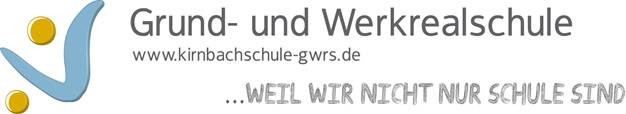 Es ist wieder soweit - die nächste Outdoor-Aktion der Abenteuer AG ist geplant:Am Freitag, den 22.04.2016 soll unsere „Wanderung mit Waldübernachtung“ starten.Gemeinsam fahren wir um 17.08 Uhr mit der Bahn von Niefern nach Monbach-Neuhausen kurz vor Bad Liebenzell.Von dort wandern wir durch das Monbachtal über Schellbronn, die Burgruine Liebeneck, das Seehaus wieder zurück nach Niefern. Im Monbachtal errichten wir ein einfaches Lager und bereiten uns für die Übernachtung vor. Ein leckeres Essen wird am Lagerfeuer / auf Kochern selbst zubereitet. Die Nacht verbringen wir dann in unseren Schlafsäcken im Freien unter einer Plane. Am Samstag, den 23.04.2016 wollen wir gegen 19 Uhr wieder zurück in Niefern sein.	Die Teilnahme ist nur möglich nach gewissenhafter Überprüfung der persönlichen Ausrüstung durch uns. Eine Ausrüstungsliste haben Ihre Kinder bereits erhalten.Während der gesamten Outdoor – Aktion sind selbstverständlich alle elektronischen Geräte absolut unerwünscht und bleiben deshalb zu Hause.Die Kosten belaufen sich auf 2,10 € (bis 14 Jahre) bzw. 4,10 € für die Bahnfahrt + 8,00 € Unkostenbeteiligung für Verpflegung und Material.Bei extremer Witterung (wie z.B. außergewöhnliche Kälte, Unwetter oder Sturm) wird die Veranstaltung nach Rücksprache der Verantwortlichen kurzfristig abgesagt.Bei Fragen oder Problemen zur „Wanderung mit Waldübernachtung“  rufen Sie mich einfach an: H. Eberhardt  Tel. 07233 / 97 45 83 (bis 20.00 Uhr).Mit freundlichen Grüßen, H. Eberhardt und Team				……………………………………………………………………………………………………...Familie:_________________________	Schüler/-in:____________________________Hiermit erkläre ich mich einverstanden, dass mein Kind an der „Wanderung mit Waldübernachtung“ vom Freitag 22.04. bis Samstag 23.04.2016 teilnimmt.Ich habe den Infobrief über den Ablauf gelesen.________________2016	____________________________________Datum 			Unterschrift der/des ErziehungsberechtigtenKirnbachschule GWRS Bischwiese 4  75223 Niefern-Öschelbronn17. März 2016An die Erziehungsberechtigtender Teilnehmer an der „Wanderung mit Waldübernachtung“Bischwiese 475223 Niefern-ÖschelbronnTel. 07233/9642-22Fax 07233/9642-19